OUTLOOK AYARLARI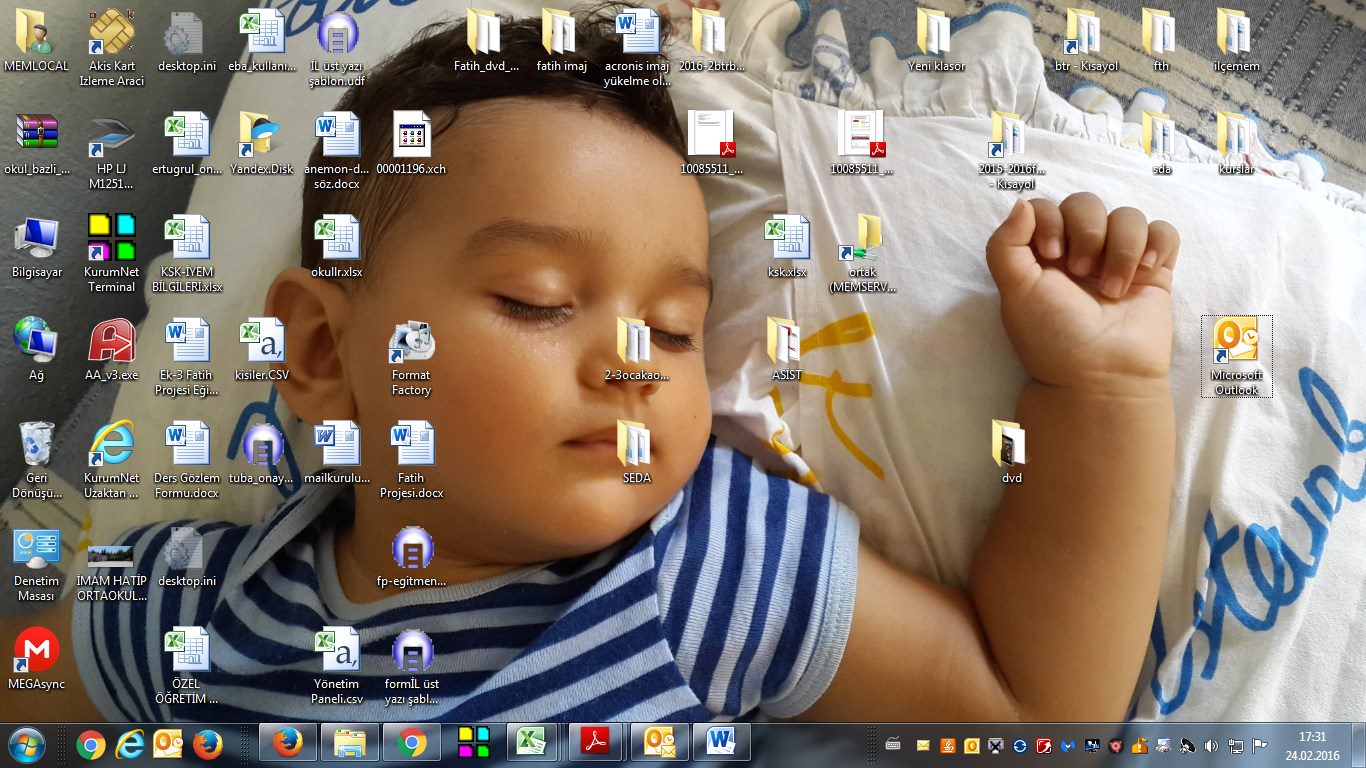 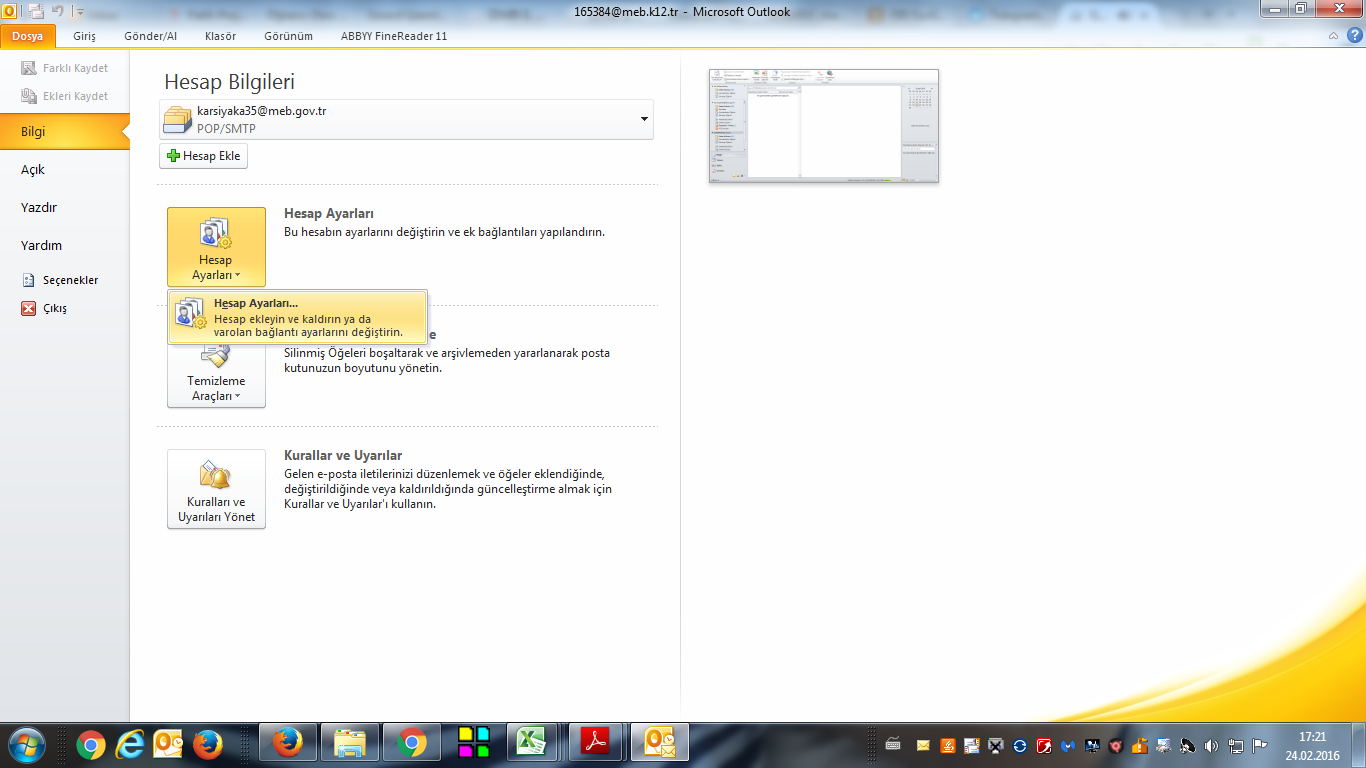 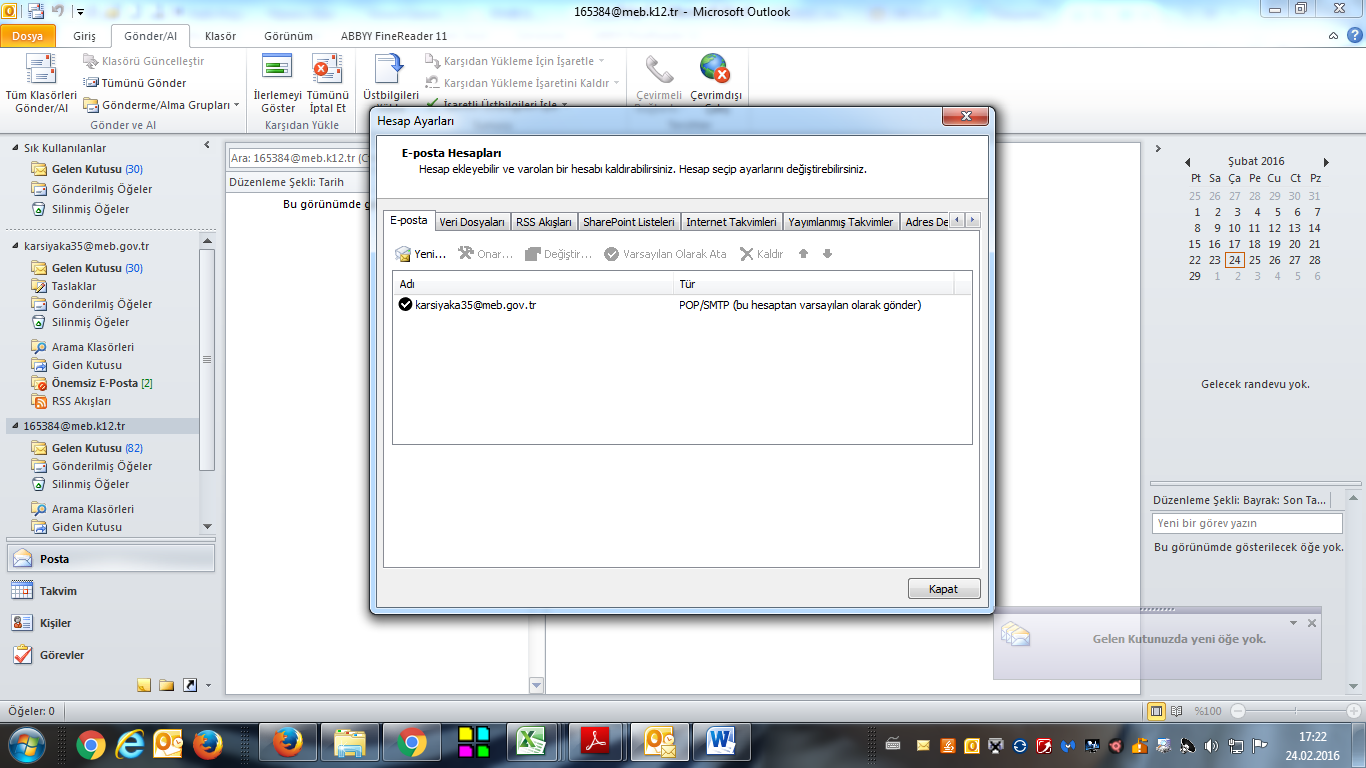 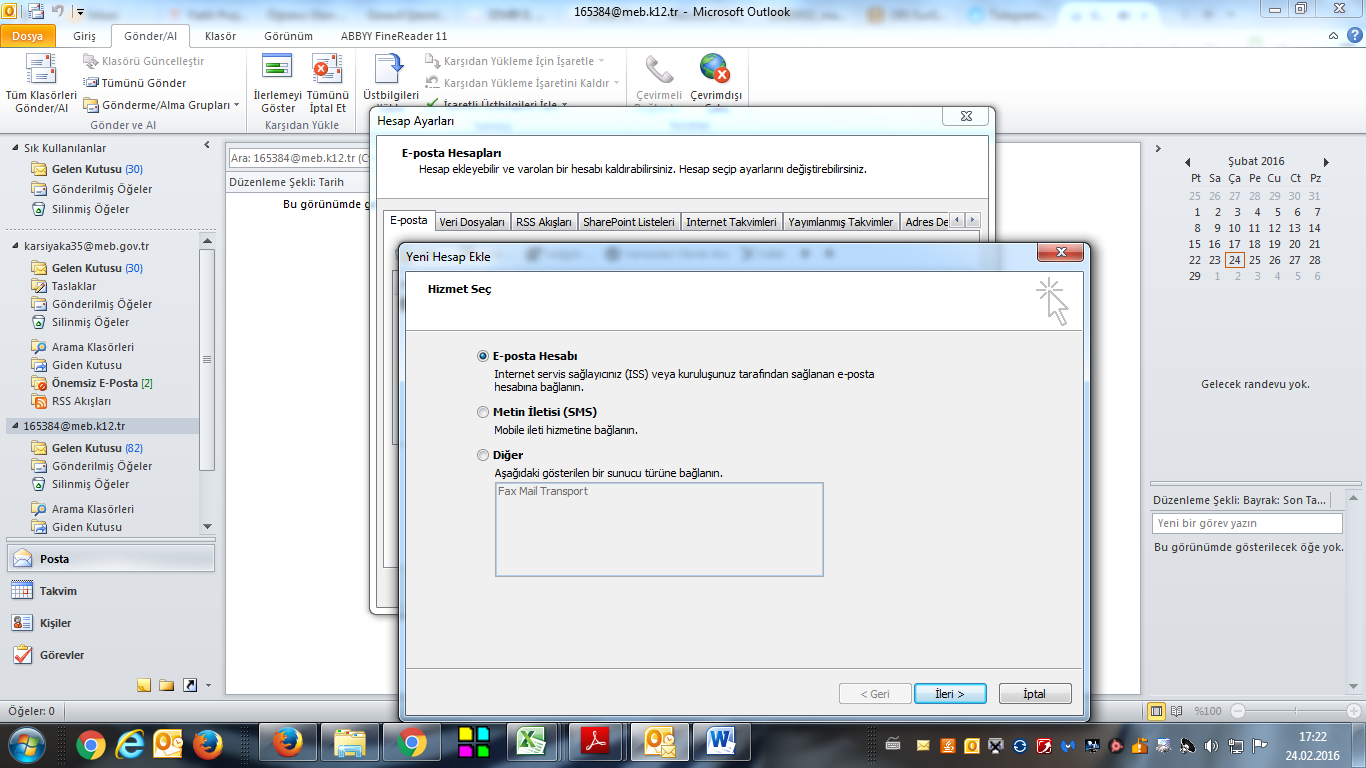 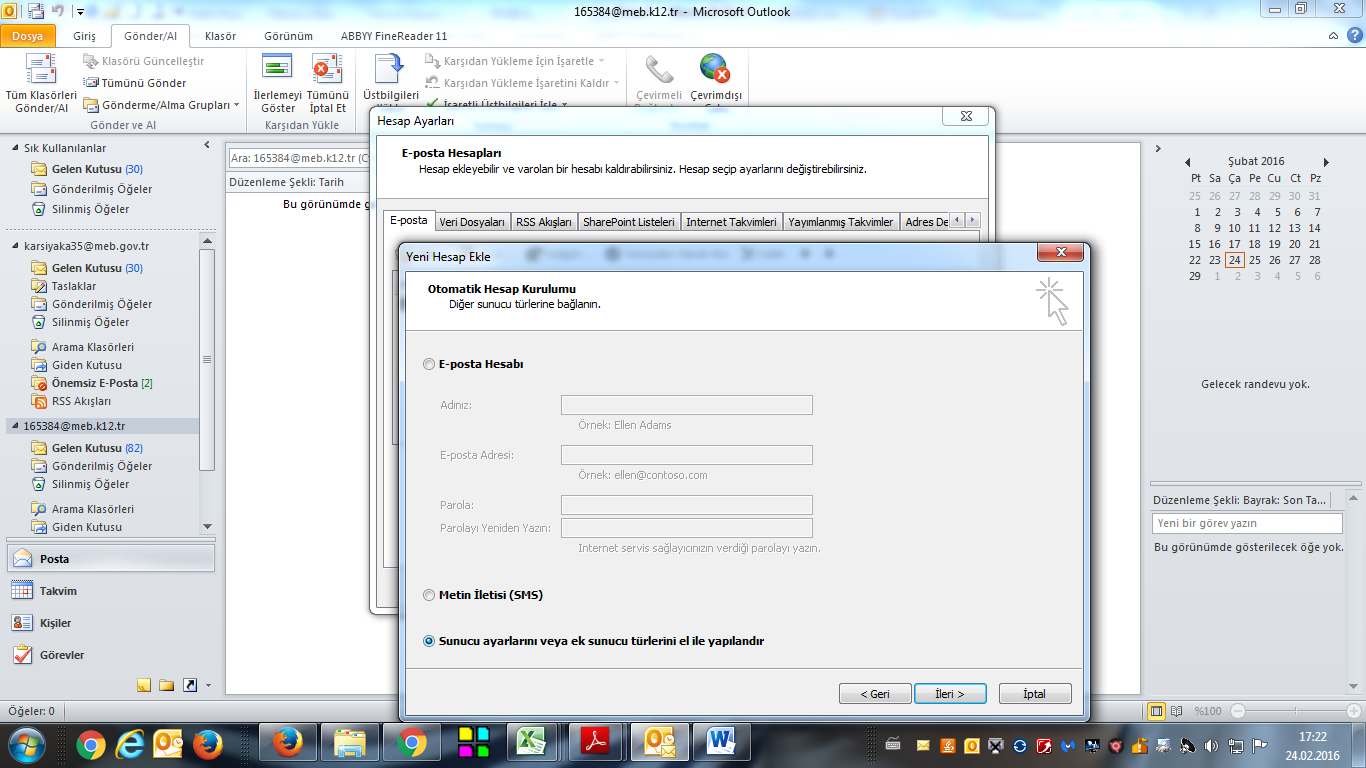 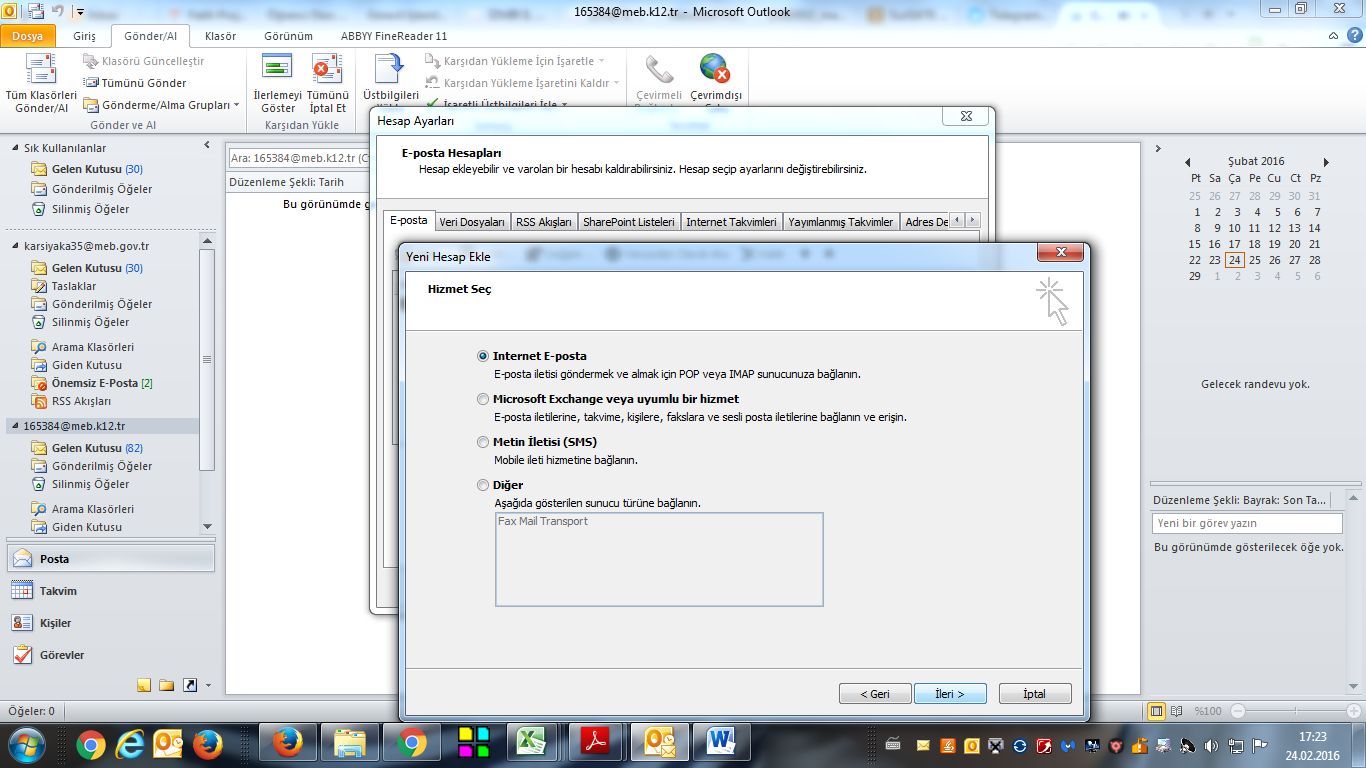 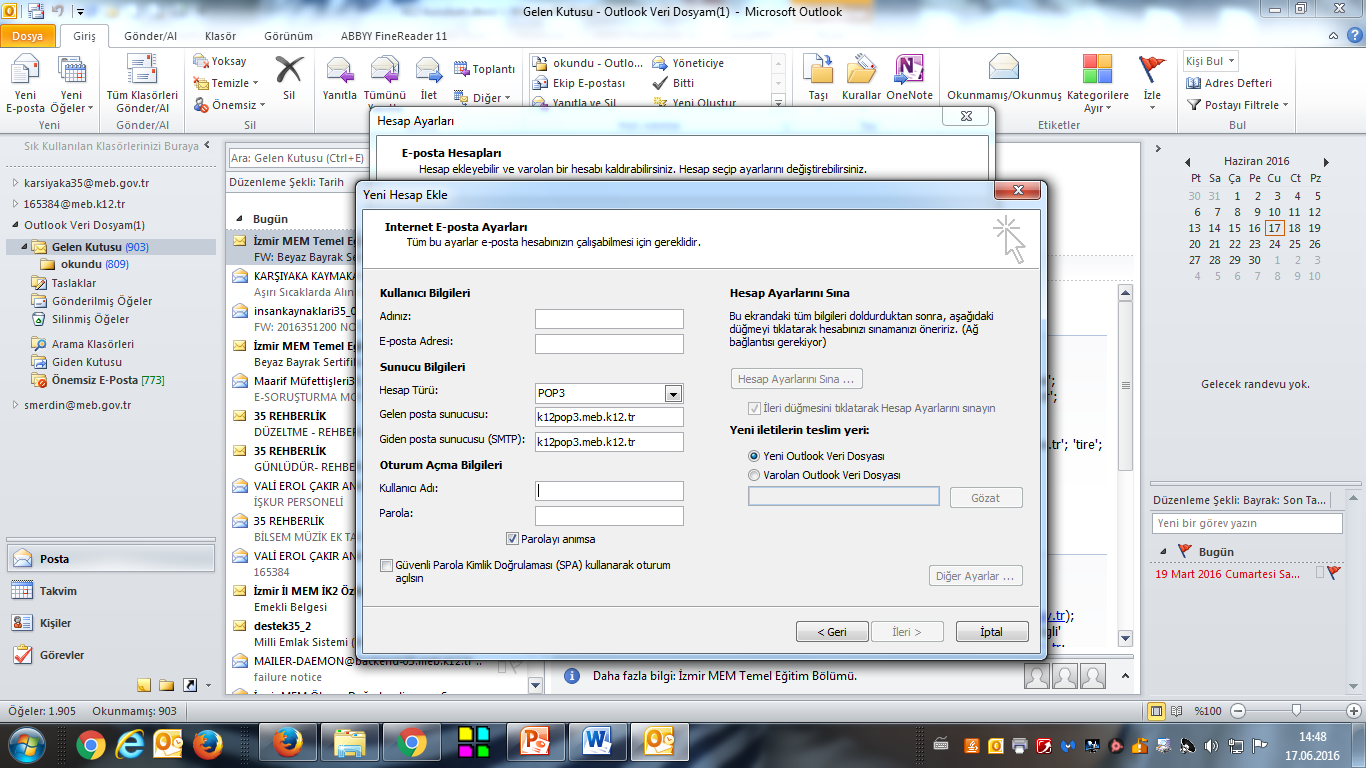 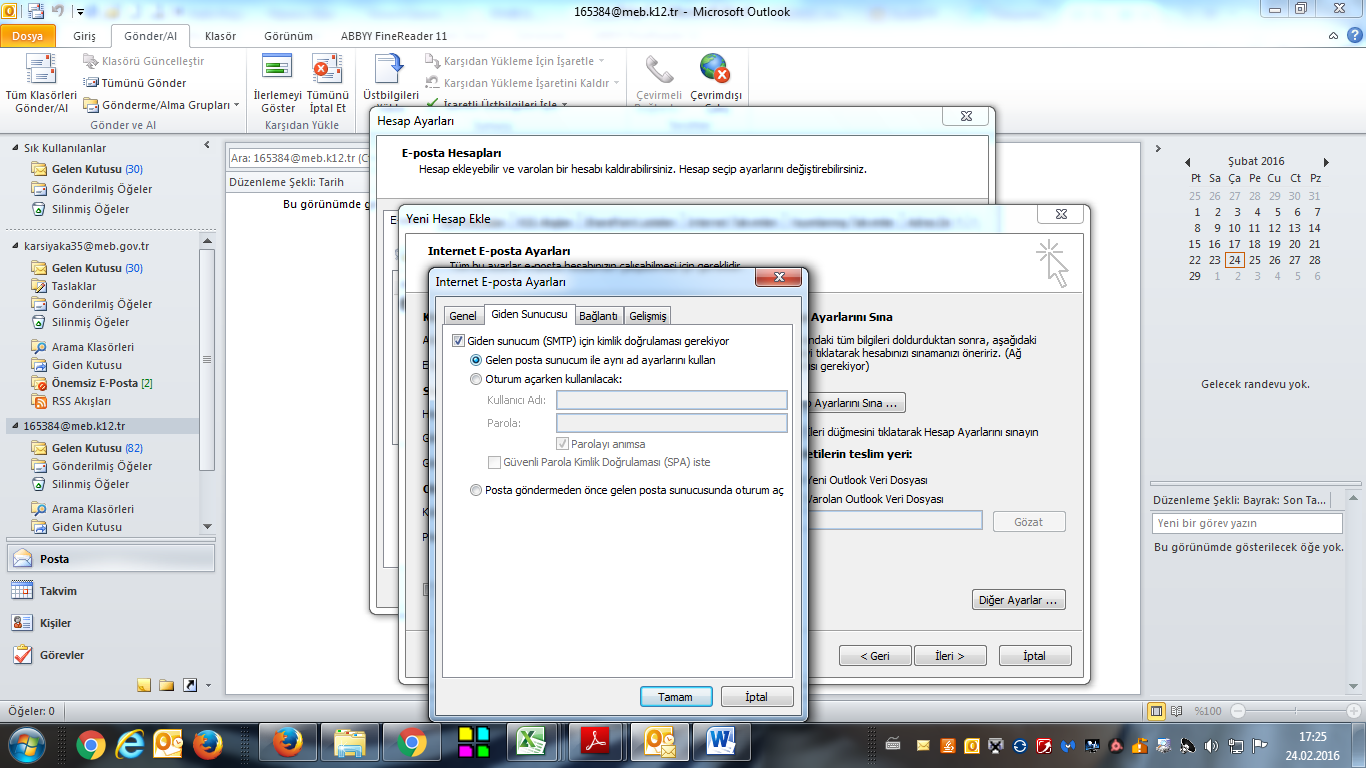 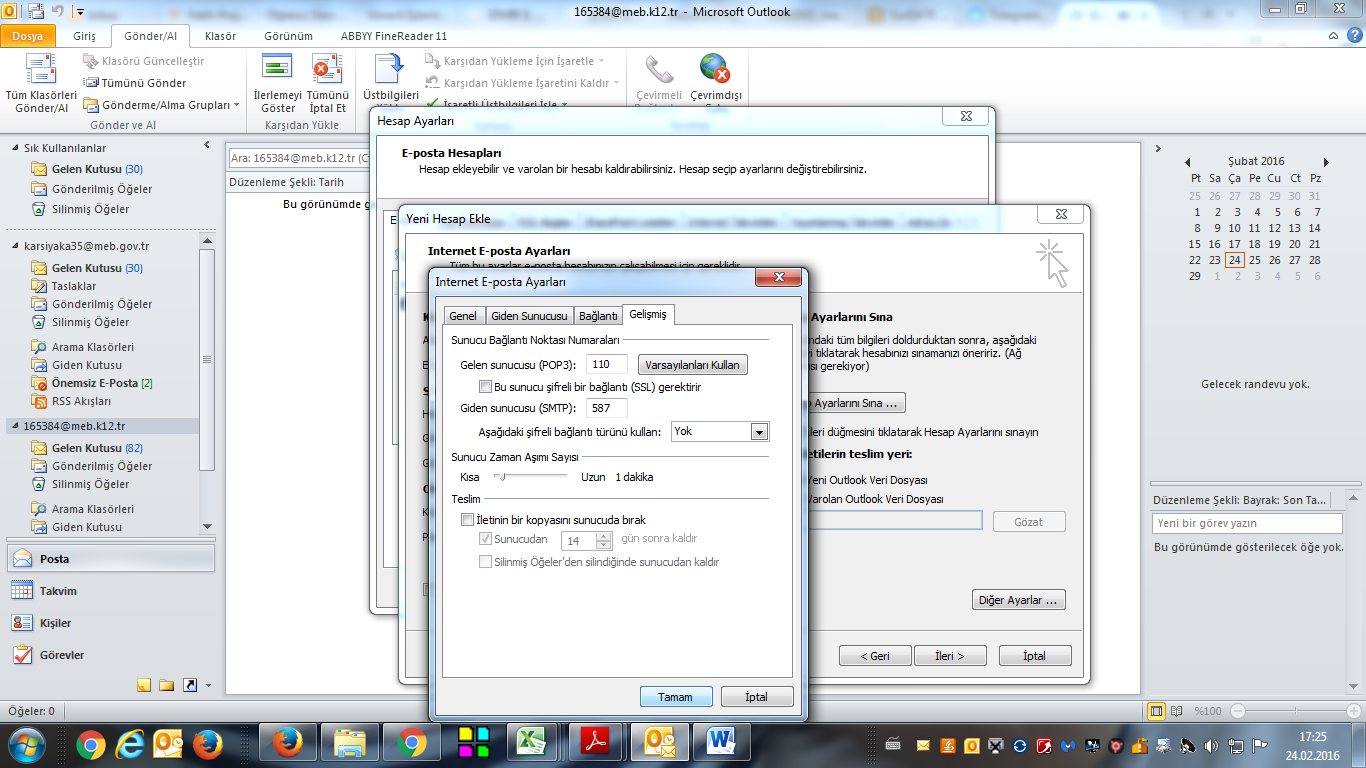 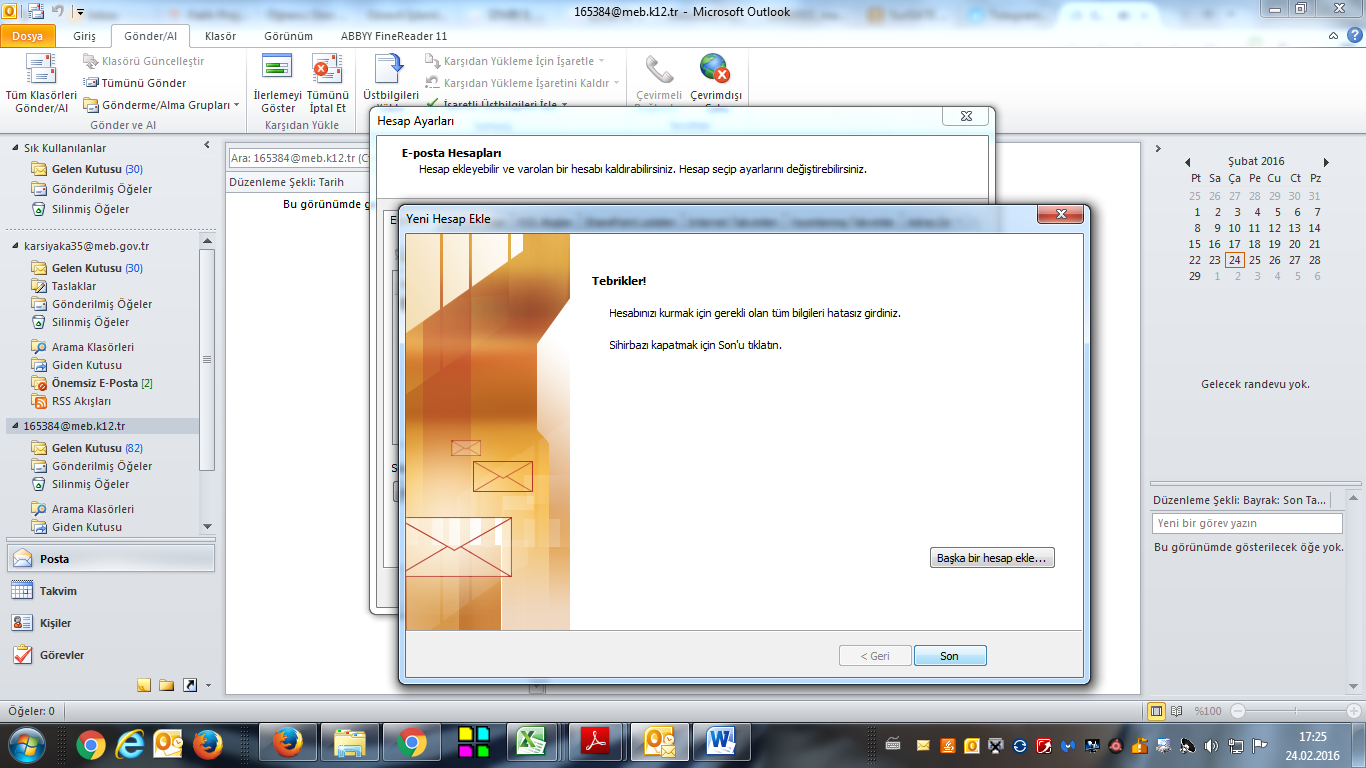 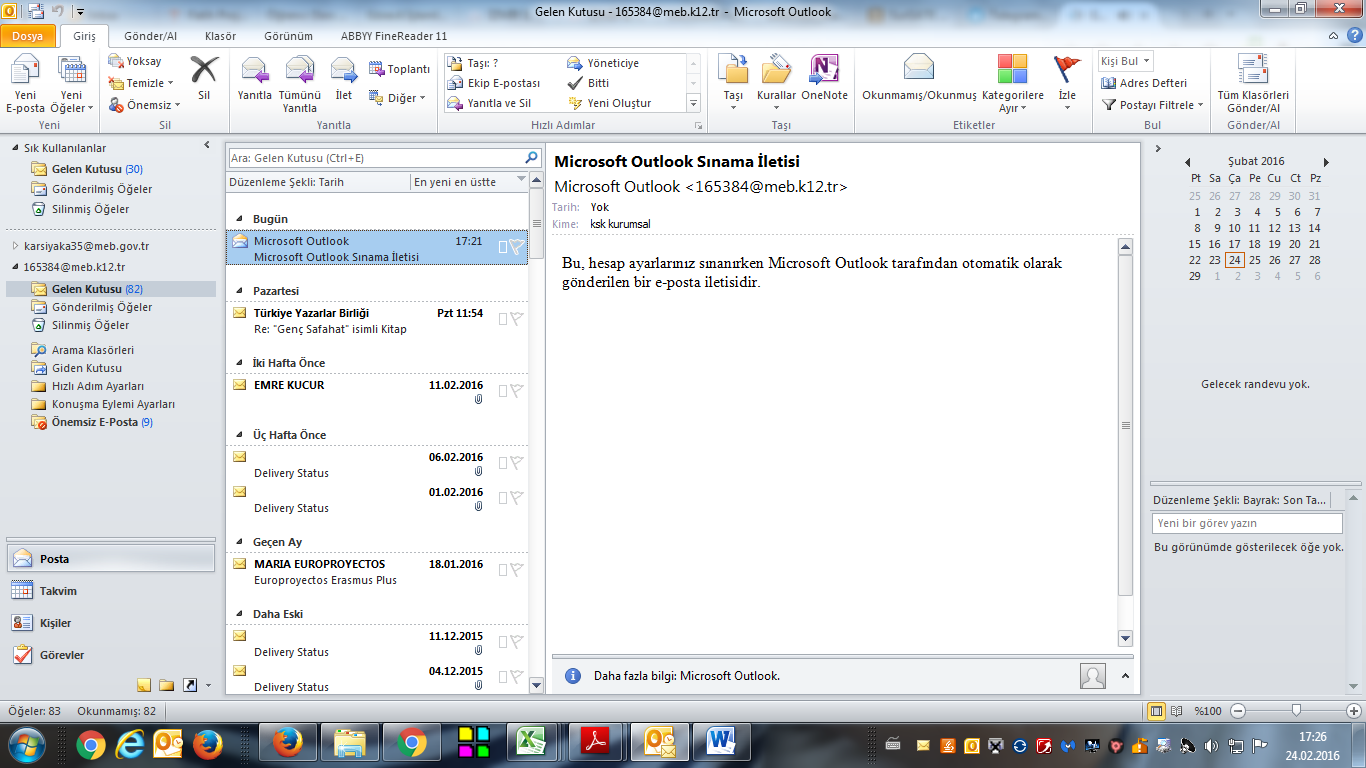 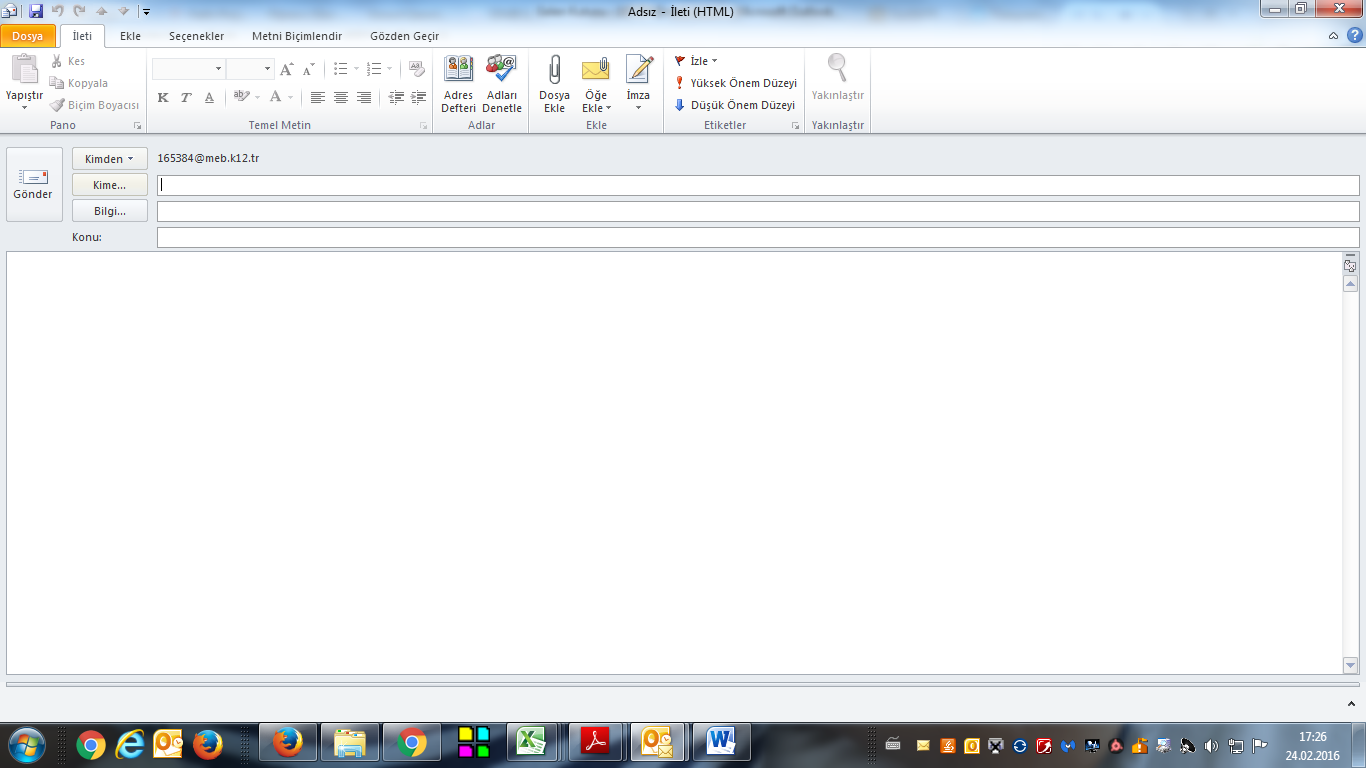 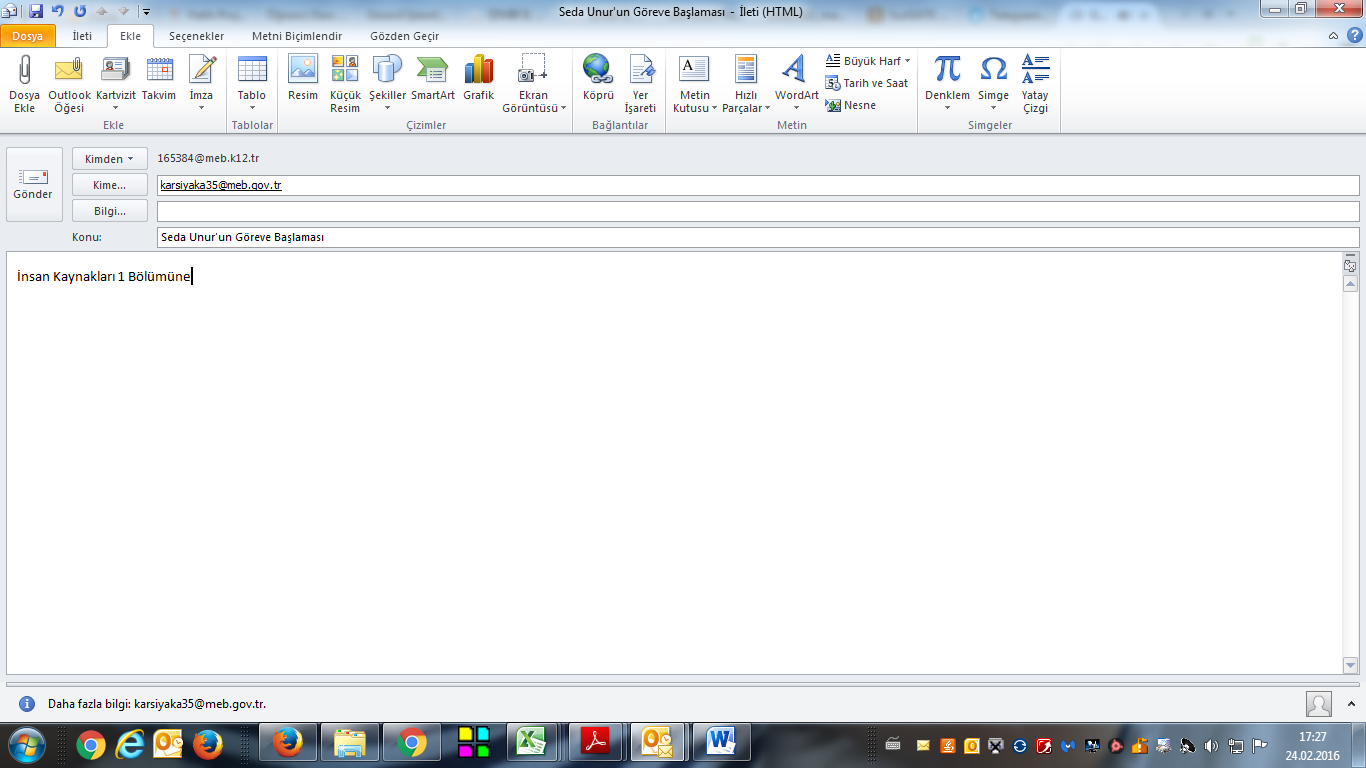 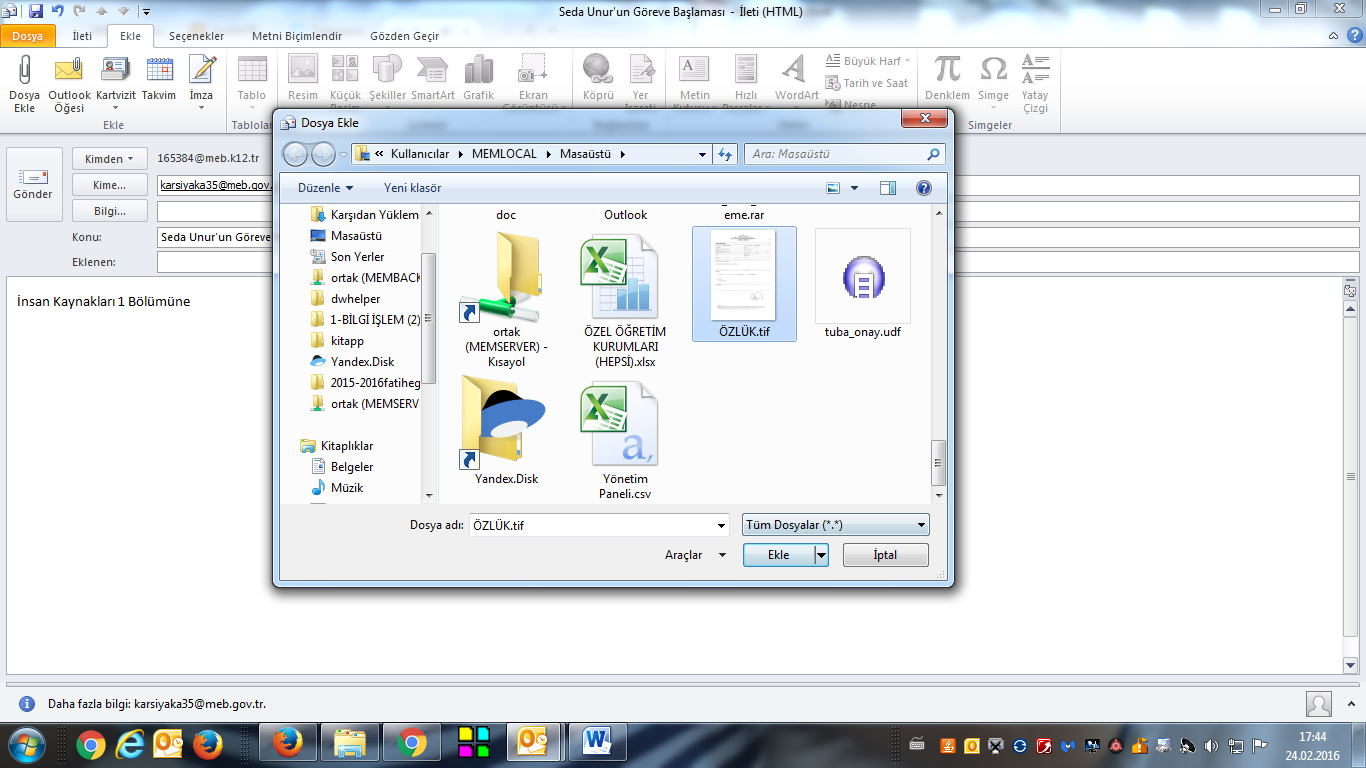 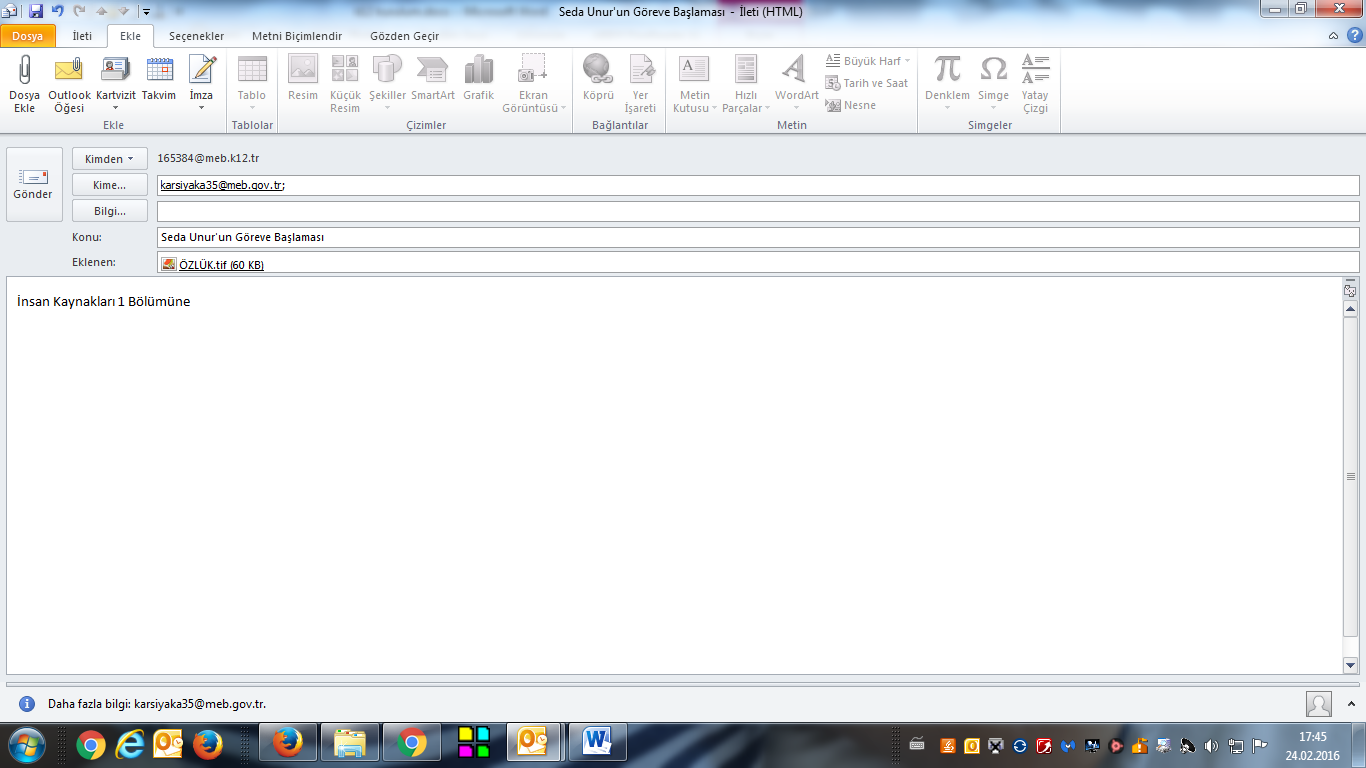 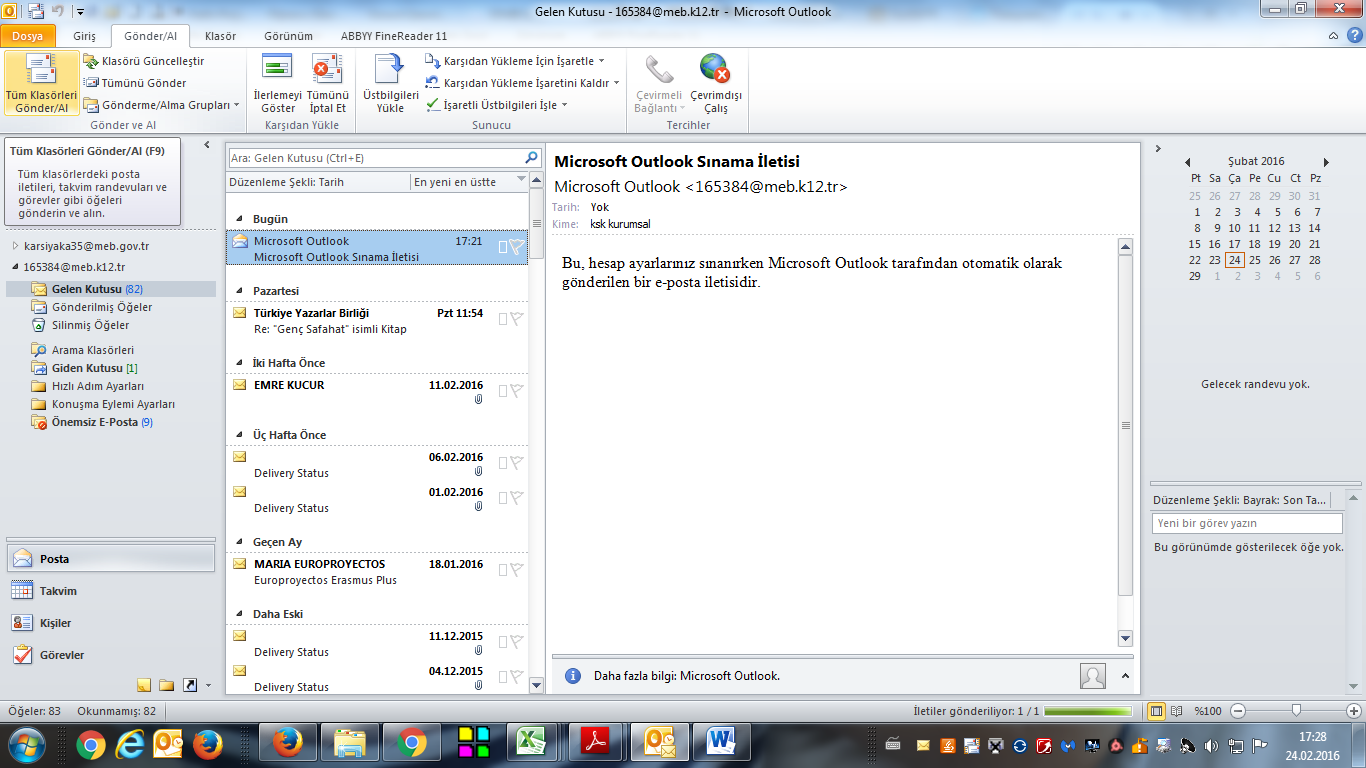 